MIÉRCOLES 1 DE JULIOTÍTULO: A COCINAR SE HA DICHOHOY TE PROPONEMOS QUE PIENSES EN ALGUNA RECETA SENCILLA QUE TE GUSTE MUCHO: POR EJEMPLO, PODRÍA SER LA DE LAS MILANESAS, EL PURÉ, ALGUNA TORTA O CUALQUIER OTRA QUE SE TE OCURRA. TAMBIÉN PODÉS HOY AYUDAR EN LA COCINA Y VER CUÁLES SON LOS INGREDIENTES QUE UTILIZAN PARA HACER LA COMIDA DEL ALMUERZO O LA CENA.SI REALIZASTE EL PLATO QUE ELEGISTE, TE PIDO QUE ME ENVÍES UNA FOTO DE ESO TAN RICO QUE COCINARON.LUEGO EN EL CUADERNO ANOTÁ EL NOMBRE DEL PLATO Y ESCRIBÍ LOS INGREDIENTE NECESARIOS QUE USASTE.LUEGO REALIZA LA FICHA 30 DEL FICHERO.MATEMÁTICADE COMPRASMARIANA FUE AL SUPERMERCADO A COMPRAR LOS INGREDIENTES PARA HACER LA PIZZA.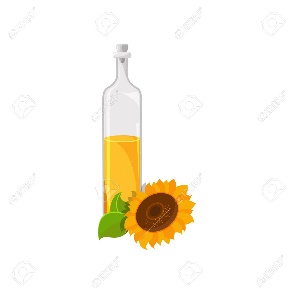 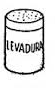 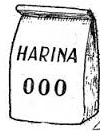 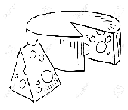 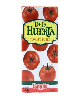                62$                     22$              35 $                      70$                                  41$DIBUJA CON BILLETES DE 10 $ Y MONEDAS DE 1$ LO QUE GASTÓ MARIANA EN CADA INGREDIENTE.